PEMERINTAH KABUPATEN LIMA PULUH KOTA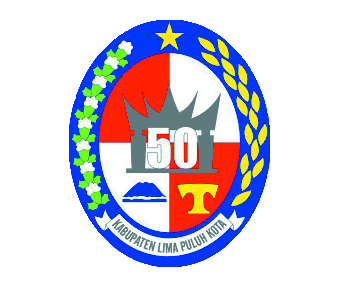 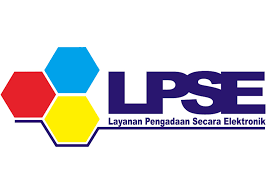 SEKRETARIAT DAERAHBAGIAN PENGADAAN BARANG DAN JASALAYANAN PENGADAAN SECARA ELEKTRONIK Jl. Raya Negara Km. 10 SarilamakWebsite: http://www.lpse.limapuluhkotakab.go.id e-mail: hdlpse50kota@gmail.comFORM PERMOHONAN PEMBUATAN AKUN AUDITOR*Lampirkan Surat TugasData InstansiData InstansiNama InstansiAlamat Telepon Data Pegawai (sesuai SK Pengangkatan/Surat Tugas)Data Pegawai (sesuai SK Pengangkatan/Surat Tugas)Nama NIKNIPUser IDAlamatTeleponEmailPangkatJabatanGolonganNo. SK/Surat Tugas *Masa Berlaku SK/Surat TugasTanggal ....................................... s.d .....................................TanggalPemohonTanda Tangan